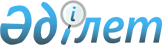 О целевых текущих трансфертах из республиканского бюджета 2005 года
областным бюджетам, бюджетам городов Астаны и Алматы на образованиеПостановление Правительства Республики Казахстан от 31 декабря 2004 года N 1461

      В соответствии со статьями 
 14_ 
 и 
 15_ 
 Закона Республики Казахстан от 2 декабря 2004 года "О республиканском бюджете на 2005 год" Правительство Республики Казахстан 

ПОСТАНОВЛЯЕТ:





      1. Утвердить прилагаемые:



      1) Правила использования целевых текущих трансфертов из республиканского бюджета 2005 года областными бюджетами, бюджетами городов Астаны и Алматы на образование (далее - Правила);



      2) распределение сумм целевых текущих трансфертов областным бюджетам, бюджетам городов Астаны и Алматы на 2005 год на обеспечение специальных (коррекционных) организаций образования специальными техническими и компенсаторными средствами;



      3) распределение сумм целевых текущих трансфертов областным бюджетам, бюджетам городов Астаны и Алматы на 2005 год на обеспечение содержания типовых штатов государственных организаций образования;



      4) распределение сумм целевых текущих трансфертов областным бюджетам, бюджетам городов Астаны и Алматы на 2005 год на содержание вновь вводимых объектов образования;



      5) распределение сумм целевых текущих трансфертов областным бюджетам, бюджетам городов Астаны и Алматы на 2005 год на подключение к Интернету и оплату трафика государственных учреждений среднего общего образования;



      6) распределение сумм целевых текущих трансфертов областным бюджетам, бюджетам городов Астаны и Алматы на 2005 год на приобретение и доставку учебников и учебно-методических комплексов для обновления библиотечных фондов государственных учреждений среднего общего образования;



      7) распределение сумм целевых текущих трансфертов областным бюджетам, бюджетам городов Астаны и Алматы на 2005 год на создание лингафонных и мультимедийных кабинетов в государственных учреждениях среднего общего образования;



      8) распределение сумм целевых текущих трансфертов областным бюджетам, бюджетам городов Астаны и Алматы на 2005 год на укрепление материально-технической базы государственных учреждений начального профессионального образования;



      9) распределение сумм целевых текущих трансфертов областным бюджетам, бюджетам городов Астаны и Алматы на 2005 год на переподготовку и повышение квалификации педагогических работников в областных (городских) институтах повышения квалификации педагогических кадров;



      10) распределение сумм целевых текущих трансфертов областным бюджетам, бюджетам городов Астаны и Алматы на 2005 год на укрепление материально-технической базы областных (городских) институтов повышения квалификации педагогических кадров.




      2. Акимам областей, городов Астаны и Алматы обеспечить целевое использование бюджетных средств и представление отчетности в установленном законодательством порядке.




      3. Настоящее постановление вступает в силу с 1 января 2005 года.


      

Исполняющий обязанности




      Премьер-Министра




      Республики Казахстан



Утверждены        



постановлением Правительства



Республики Казахстан 



от 31 декабря 2004 года N 1461




 


Правила 






использования целевых текущих трансфертов 






из республиканского бюджета 2005 года 






областными бюджетами, бюджетами 






городов Астаны и Алматы на образование




      1. Настоящие Правила разработаны в соответствии с 
 Законом 
 Республики Казахстан "О республиканском бюджете на 2005 год" и определяют порядок использования целевых текущих трансфертов областными бюджетами, бюджетами городов Астаны и Алматы, выделяемых за счет средств республиканского бюджета по следующим республиканским бюджетным программам:



      026 "Целевые текущие трансферты областным бюджетам, бюджетам городов Астаны и Алматы на обеспечение специальных (коррекционных) организаций образования специальными техническими и компенсаторными средствами";



      028 "Целевые текущие трансферты областным бюджетам, бюджетам городов Астаны и Алматы на обеспечение содержания типовых штатов государственных учреждений общего среднего образования";



      029 "Целевые текущие трансферты областным бюджетам, бюджетам городов Астаны и Алматы на содержание вновь вводимых объектов образования";



      034 "Целевые текущие трансферты областным бюджетам, бюджетам городов Астаны и Алматы на подключение к Интернету и оплату трафика государственных учреждений среднего общего образования";



      035 "Целевые текущие трансферты областным бюджетам, бюджетам городов Астаны и Алматы на приобретение и доставку учебников и учебно-методических комплексов для обновления библиотечных фондов государственных учреждений среднего общего образования";



      036 "Целевые текущие трансферты областным бюджетам, бюджетам городов Астаны и Алматы на создание лингафонных и мультимедийных кабинетов в государственных учреждениях среднего общего образования";



      037 "Целевые текущие трансферты областным бюджетам, бюджетам городов Астаны и Алматы на укрепление материально-технической базы государственных учреждений начального профессионального образования";



      038 "Целевые текущие трансферты областным бюджетам, бюджетам городов Астаны и Алматы на переподготовку и повышение квалификации педагогических работников в областных (городских) институтах повышения квалификации педагогических кадров";



      039 "Целевые текущие трансферты областным бюджетам, бюджетам городов Астаны и Алматы на укрепление материально-технической базы областных (городских) институтов повышения квалификации педагогических кадров".



      2. Министерство образования и науки Республики Казахстан в установленном законодательством порядке перечисляет местным исполнительным органам целевые текущие трансферты, указанные в пункте 1 настоящих Правил.



      3. Местные исполнительные органы организуют использование целевых текущих трансфертов, указанных в пункте 1 настоящих Правил, в соответствии с законодательством.


Утверждено       



постановлением Правительства



Республики Казахстан 



от 31 декабря 2004 года N 1461




 


Распределение сумм целевых текущих трансфертов 






областным бюджетам, бюджетам городов 






Астаны и Алматы на 2005 год на обеспечение 






специальных (коррекционных) организаций 






образования специальными техническими и 






компенсаторными средствами





      


Утверждено       



постановлением Правительства



Республики Казахстан 



от 31 декабря 2004 года N 1461




 


Распределение сумм целевых текущих трансфертов






областным бюджетам, бюджетам городов Астаны и Алматы на 2005 год






на обеспечение содержания типовых штатов государственных






организаций образования



 



<*>






 





      Сноска. В редакции постановления Правительства РК от 22 июня 2005 г. 


 N 610 


 (вводится в действие с 1 января 2005 г.)





      


Утверждено       



постановлением Правительства



Республики Казахстан 



от 31 декабря 2004 года N 1461




 


      Распределение сумм целевых текущих трансфертов областным бюджетам,






бюджетам городов Астаны и Алматы на 2005 год на содержание






вновь вводимых объектов образования 




<*>






 





      Сноска. В редакции постановления Правительства РК от 22 июня 2005 г. 


 N 610 


 (вводится в действие с 1 января 2005 г.)




      Утверждено       



постановлением Правительства



Республики Казахстан 



от 31 декабря 2004 года N 1461




 


Распределение сумм целевых текущих трансфертов 






областным бюджетам, бюджетам городов 






Астаны и Алматы на 2005 год на подключение к Интернету 






      и оплату трафика государственных учреждений 






      среднего общего образования





      


Утверждено       



постановлением Правительства



Республики Казахстан 



от 31 декабря 2004 года N 1461




 


Распределение сумм целевых текущих трансфертов 






областным бюджетам, бюджетам городов 






Астаны и Алматы на 2005 год на приобретение 






      и доставку учебников и учебно-методических комплексов 






      для обновления библиотечных фондов государственных учреждений 






      среднего общего образования   





  


Утверждено       



постановлением Правительства



Республики Казахстан 



от 31 декабря 2004 года N 1461




 


Распределение сумм целевых текущих трансфертов 






областным бюджетам, бюджетам городов 






Астаны и Алматы на 2005 год на создание 






      лингафонных и мультимедийных кабинетов 






      в государственных учреждениях 






      среднего общего образования   





  


Утверждено       



постановлением Правительства



Республики Казахстан 



от 31 декабря 2004 года N 1461




 


Распределение сумм целевых текущих трансфертов 






областным бюджетам, бюджетам городов 






Астаны и Алматы на 2005 год на укрепление 






      материально-технической базы государственных






      учреждений начального профессионального образования   





  


Утверждено       



постановлением Правительства



Республики Казахстан 



от 31 декабря 2004 года N 1461



      Распределение сумм целевых текущих трансфертов областным






бюджетам, бюджетам городов Астаны и Алматы на 2005 год






на переподготовку и повышение квалификации педагогических






работников в областных (городских) институтах повышения






квалификации педагогических кадров



 



<*>






 





      Сноска. В редакции постановления Правительства РК от 22 июня 2005 г. 


 N 610 


 (вводится в действие с 1 января 2005 г.)





  


Утверждено       



постановлением Правительства



Республики Казахстан 



от 31 декабря 2004 года N 1461




 


Распределение сумм целевых текущих трансфертов 






областным бюджетам, бюджетам городов 






Астаны и Алматы на 2005 год на укрепление 






      материально-технической базы областных (городских) 






      институтов повышения квалификации педагогических кадров        



					© 2012. РГП на ПХВ «Институт законодательства и правовой информации Республики Казахстан» Министерства юстиции Республики Казахстан
				

N п/п


    Наименование


Сумма, 



тыс. тенге


  1


           2


      3


Всего



202894



1.


Акмолинская область


3200


2.


Актюбинская область


6400


3.


Алматинская область


12800


4.


Атырауская область


1600


5.


Восточно-Казахстанская область


6800


6.


Жамбылская область


10600


7.


Западно-Казахстанская область


3600


8.


Карагандинская область


29900


9.


Костанайская область


3000


10.


Кызылординская область


4800


11.


Мангистауская область


7492


12.


Павлодарская область


3461


13.


Северо-Казахстанская область


18341


14.


Южно-Казахстанская область


65000


15.


город Алматы


25900


16.


город Астана


дополнительных средств не требуется


№N



п/п


       Наименование


Сумма,



тыс. тенге


1


2


3


Всего



2947277



1.


Акмолинская область


123911


2.


Актюбинская область


164104


3.


Алматинская область


354775


4.


Атырауская область


48563


5.


Восточно-Казахстанская область


281983


6.


Жамбылская область


223616


7.


Западно-Казахстанская область


164700


8.


Карагандинская область


158933


9.


Костанайская область


187757


10.


Кызылординская область


221449


11.


Мангистауская область


38077


12.


Павлодарская область


163911


13.


Северо-Казахстанская область


287803


14.


Южно-Казахстанская область


527695


15.


город Алматы


дополнительныхсредств      не требуется


16.


город Астана


дополнительныхсредств        не требуется


№N п/п


Наименование


Сумма, тыс.тенге


1


2


3


Всего



2251428



1.


Акмолинская область


202994


2.


Актюбинская область


23838


3.


Алматинская область


137084


4.


Атырауская область


436892


5.


Восточно-Казахстанская область


13667


6.


Жамбылская область


11606


7.


Западно-Казахстанская область


10307


8.


Карагандинская область


314832


9.


Костанайская область


69501


10.


Кызылординская область


54682


11.


Мангистауская область


18685


12.


Павлодарская область


156180


13.


Северо-Казахстанская область


428042


14.


Южно-Казахстанская область


244650


15.


город Алматы


23263


16.


город Астана


105205


N п/п


    Наименование


Сумма, 



тыс. тенге


  1


           2


      3


Всего



500000



1.


Акмолинская область


30851


2.


Актюбинская область


39563


3.


Алматинская область


48828


4.


Атырауская область


10717


5.


Восточно-Казахстанская область


41136


6.


Жамбылская область


36376


7.


Западно-Казахстанская область


23675


8.


Карагандинская область


32924


9.


Костанайская область


50251


10.


Кызылординская область


14549


11.


Мангистауская область


6322


12.


Павлодарская область


28916


13.


Северо-Казахстанская область


60332


14.


Южно-Казахстанская область


60205


15.


город Алматы


11976


16.


город Астана


3379


N п/п


    Наименование


Сумма, 



тыс. тенге


  1


           2


      3


Всего



789300



1.


Акмолинская область


68031


2.


Актюбинская область


59331 


3.


Алматинская область


97031 


4.


Атырауская область


15000 


5.


Восточно-Казахстанская область


79331 


6.


Жамбылская область


49331 


7.


Западно-Казахстанская область


30331 


8.


Карагандинская область


68031 


9.


Костанайская область


29331 


10.


Кызылординская область


18262 


11.


Мангистауская область


5000 


12.


Павлодарская область


27100 


13.


Северо-Казахстанская область


85531 


14.


Южно-Казахстанская область


91728 


15.


город Алматы


41000


16.


город Астана


24931


N п/п


    Наименование


Сумма, 



тыс. тенге


  1


           2


      3


Всего



2023300



1.


Акмолинская область


128222


2.


Актюбинская область


113209


3.


Алматинская область


281690


4.


Атырауская область


110332


5.


Восточно-Казахстанская область


188805


6.


Жамбылская область


113209


7.


Западно-Казахстанская область


113209


8.


Карагандинская область


113209


9.


Костанайская область


123720


10.


Кызылординская область


95214


11.


Мангистауская область


74121


12.


Павлодарская область


75548


13.


Северо-Казахстанская область


69288


14.


Южно-Казахстанская область


240741


15.


город Алматы


92479


16.


город Астана


90304


N п/п


    Наименование


Сумма, 



тыс. тенге


  1


           2


      3


Всего



286100



1.


Акмолинская область


17881


2.


Актюбинская область


17881


3.


Алматинская область


17881


4.


Атырауская область


17881


5.


Восточно-Казахстанская область


17882


6.


Жамбылская область


17881


7.


Западно-Казахстанская область


17881


8.


Карагандинская область


17882


9.


Костанайская область


17881


10.


Кызылординская область


17881


11.


Мангистауская область


17881


12.


Павлодарская область


17881


13.


Северо-Казахстанская область


17881


14.


Южно-Казахстанская область


17882


15.


город Алматы


17882


16.


город Астана


17881


№N п/п


        Наименование


Сумма, 



тыс. тенге


1


2


3


Всего



430997



1.


Акмолинская область


31141


2.


Актюбинская область


26694


3.


Алматинская область


22246


4.


Атырауская область


22246


5.


Восточно-Казахстанская область


33370


6.


Жамбылская область


26694


7.


Западно-Казахстанская область


26694


8.


Карагандинская область


31141


9.


Костанайская область


22246


10.


Кызылординская область


33365


11.


Мангистауская область


3345


12.


Павлодарская область


31141


13.


Северо-Казахстанская область


31141


14.


Южно-Казахстанская область


45040


15.


город Алматы


33365


16.


город Астана


11128


N п/п


    Наименование


Сумма, 



тыс. тенге


  1


           2


      3


Всего



75000



1.


Акмолинская область


4600


2.


Актюбинская область


4600


3.


Алматинская область


5000


4.


Атырауская область


4600


5.


Восточно-Казахстанская область


6000


6.


Жамбылская область


4600


7.


Западно-Казахстанская область


4600


8.


Карагандинская область


4600


9.


Костанайская область


4600


10.


Кызылординская область


4600


11.


Мангистауская область


4000


12.


Павлодарская область


4600


13.


Северо-Казахстанская область


4600


14.


Южно-Казахстанская область


6000


15.


город Алматы


4000


16.


город Астана


4000
